Escuela Técnica Superior de Ingenieros Industriales y de Telecomunicación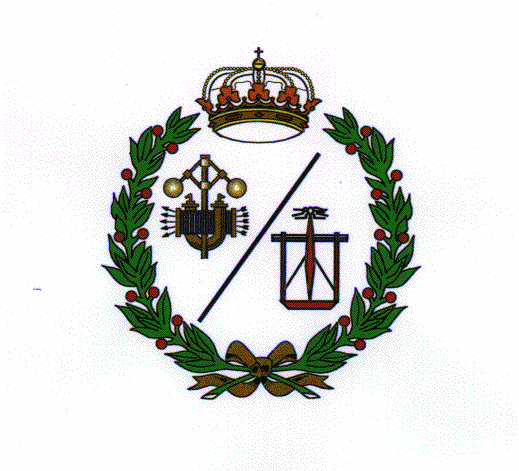 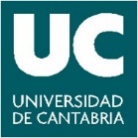 Alumnos que realizan prácticas externas en el Grado en Ingeniería Mecánica. Curso 2020-2021Empresa/InstituciónNº de alumnosAtecsol Soldaduras SL1ATIM, SL1Bridgestone Hispania Manufacturing, SL7Casto Arce Technologies, SL2Componentes y Conjuntos, SA1Edscha Santander, SA(Grupo Gestamp)1Equipos Nucleares, SA SME (ENSA)2Eurofucan, SL2FAED Mecanizados de Precisión, SLU3Fluidos y Mecánicas Cantabria SL (FLYMCA)1Fundación Instituto de Investigación Marqués de Valdecilla (IDIVAL)1Fundación Leonardo Torres Quevedo1Fundiciones de Aceros Especiales1Global Special Steel Products1Graphic Packaging International Cartons Santander, SAU1Hitachi Astemo Buelna, SLU1Industrias Cántabras del Torneado, SL (ICT)1Industrias Montañesas Eléctricas Mecánicas, SL1Innovación y Tecnología de la Herramienta SL1Isidoro San Justo Fernández1Mecansa (Mecanizados Cantabria)1Mimecri, SA1Nestlé España, SA1Newtesol, SLU1Reinosa Forgings & Castings, SL1Sereco Gestión, SL1Solvay Química, SL2Talleres Eléctricos Manuel Serrano, SA1Ukyfu Racing, SL1Universidad de Cantabria1Vertice de Innovación y Desarrollo de los Alimentos, SAU1VITRISPAN, SA1Total44